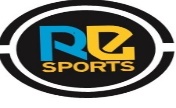 Played at: Played at: Played at: Date: Date: Date: Date: Time: Time: Time: Time: Team A:Team A:Team A:Team B:  Team B:  Team B:  Team B:  Team B:  Team B:  Team B:  Team B:  No.Name:Name:Name:Name:PSNo.Name:Name:Name:Name:PSCoach  (Signature)Coach  (Signature)Coach  (Signature)Coach  (Signature)Coach  (Signature)Coach  (Signature)Coach  (Signature)Coach:(Signature)Coach:(Signature)Coach:(Signature)Coach:(Signature)Coach:(Signature)Coach:(Signature)Coach:(Signature)1st half goals1st half goals2nd half goals2nd half goalsTotal goalsTotal goalsTotal goals1st half goals1st half goals2nd half goals2nd half goalsTotal goalsTotal goalsTotal goalsScorers/Time:Scorers/Time:Scorers/Time:Scorers/Time:Scorers/Time:Scorers/Time:Scorers/Time:Scorers/Time:Scorers/Time:Scorers/Time:Scorers/Time:Scorers/Time:Scorers/Time:Scorers/Time:Cautions Issued:Cautions Issued:Cautions Issued:Cautions Issued:Dismissals:Dismissals:Dismissals:Dismissals:Referee:Referee:Assistant 1:Assistant 1:Assistant 2:Assistant 2:P (Player starting)  S (Substitute)P (Player starting)  S (Substitute)P (Player starting)  S (Substitute)P (Player starting)  S (Substitute)P (Player starting)  S (Substitute)P (Player starting)  S (Substitute)P (Player starting)  S (Substitute)P (Player starting)  S (Substitute)P (Player starting)  S (Substitute)P (Player starting)  S (Substitute)P (Player starting)  S (Substitute)P (Player starting)  S (Substitute)P (Player starting)  S (Substitute)P (Player starting)  S (Substitute)P (Player starting)  S (Substitute)